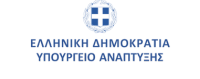 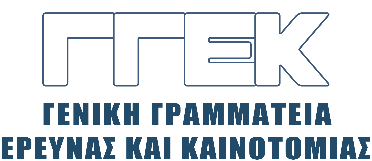 ΔΕΛΤΙΟ ΤΥΠΟΥ                                                                                                  14.12.2023Συμμετοχή του Γενικού Γραμματέα Έρευνας και Καινοτομίαςκ. Αθανάσιου Κυριαζήστην Ημερίδα παρουσίασης των αποτελεσμάτων του έργου:«Αποτίμηση Δράσεων Έρευνας και Καινοτομίας ΕΣΠΑ 2007 – 2013 της ΓΓΕΚ (πρώην ΓΓΕΤ)», Εθνικό Ίδρυμα Ερευνών, Τετάρτη 13 Δεκεμβρίου 2023Την Τετάρτη, 13 Δεκεμβρίου 2023 ο Γενικός Γραμματέας Έρευνας και Καινοτομίας, κ. Αθανάσιος Κυριαζής συμμετείχε στην Ημερίδα παρουσίασης των αποτελεσμάτων του έργου: «Αποτίμηση Δράσεων Έρευνας και Καινοτομίας ΕΣΠΑ 2007 – 2013 της ΓΓΕΚ (πρώην ΓΓΕΤ)», η οποία διεξήχθη στο Αμφιθέατρο «Λεωνίδας Ζέρβας» του Εθνικού Ιδρύματος Ερευνών. Στον χαιρετισμό του, ο κ. Κυριαζής, μεταξύ άλλων, επεσήμανε ότι  η Γενική Γραμματεία Έρευνας και Καινοτομίας (ΓΓΕΚ), η οποία έχει υπό την ευθύνη της τον σχεδιασμό και τον προγραμματισμό υλοποίησης της Εθνικής Πολιτικής  για την Έρευνα & Καινοτομία, χρησιμοποιεί ως βασικό εργαλείο της για το σκοπό αυτό τη διαδικασία αποτίμησης των αποτελεσμάτων,  που έχουν προκύψει από τις Δράσεις Έρευνας & Καινοτομίας που υλοποιεί. Πρόσθεσε ότι απώτερος και μόνιμος στόχος των Δράσεων Έρευνας και Καινοτομίας που προκηρύσσει και διενεργεί η ΓΓΕΚ, είναι σε σταθερή βάση  η ενίσχυση της οικονομίας και του αναπτυξιακού οράματος της χώρας, με τη συνακόλουθη βελτίωση της ποιότητας ζωής των πολιτών.Στη συνέχεια, ανέφερε ότι γενικά, η διαδικασία της αξιολόγησης και αποτίμησης αποτελεί μια διεργασία ποιότητας, που σταθμίζει τη συνάφεια, την αποδοτικότητα, την αποτελεσματικότητα και τις επιπτώσεις των πολιτικών, των Δράσεων και των μέσων υλοποίησης σε σχέση με τους αρχικώς τεθέντες στόχους σχεδιασμού, ενώ παράλληλα αποτελεί συμπληρωματικό και ιδιαίτερα χρήσιμο κομμάτι του επαναλαμβανόμενου κύκλου υλοποίησης  στρατηγικών επιλογών και εθνικών πολιτικών.Τέλος, ευχαρίστησε τα στελέχη της ΓΓΕΚ που ασχολήθηκαν με αυτά τα θέματα, την εταιρεία που ανέλαβε τον φόρτο της αξιολόγησης σε συνεργασία με τη ΓΓΕΚ και τους εκπροσώπους Εταιριών, Ερευνητικών Φορέων αλλά και τους ιδιώτες που ωφελήθηκαν, μέσω επιχορηγήσεων, από έργα της ΓΓΕΚ και οι οποίοι συνέβαλαν ουσιαστικά στην παρούσα προσπάθεια με την παροχή χρήσιμων στοιχείων, καθώς και με τη συμμετοχή τους στις διενεργηθείσες  συνεντεύξεις, που ήταν απολύτως απαραίτητες για την επιτυχία της συγκεκριμένης μελέτης αποτίμησης.